Бюллетень издается со 2 февраля 2008 годаМуниципальное средство массовой информации органов местного самоуправления городского поселения Агириш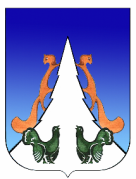 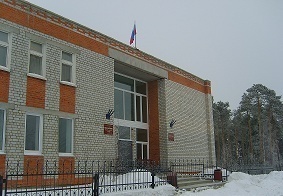 В этом выпуске:Постановление АГПАукционная документация о проведении аукциона в электронной форме на право заключения договора аренды земельного участка1.Общие положения1.1.Настоящая аукционная документация подготовлена в соответствии со  статьями 39.11 – 39.13 Земельного кодекса Российской Федерации, регламентом универсальной торговой платформы АО «Сбербанк – АСТ», Регламентом  торговой секции «Приватизация, аренда и продажа прав» универсальной торговой платформы АО «Сбербанк – АСТ».1.2.Аукционная документация определяет порядок и условия проведения аукциона в электронной форме на право заключения договора аренды земельного участка.1.3.В качестве организатора аукциона выступает Департамент муниципальной собственности администрации Советского района.В качестве оператора электронной площадки выступает универсальная торговая платформа.1.4.Настоящая аукционная документация является неотъемлемой частью извещения о проведении аукциона в электронной форме на право заключения договора аренды земельного участка, размещаемого на официальном сайте Российской Федерации в информационно-телекоммуникационной сети «Интернет» для размещения информации о проведении торгов www.torgi.gov.ru (ГИС Торги), на официальном сайте администрации Советского района в сети Интернет https:// sovrnhmao.ru, на электронной площадке АО «Сбербанк – АСТ», размещенной на сайте: http://utp.sberbank-ast.ru. Подавая заявку на участие в аукционе в электронной форме заявитель на участие в аукционе в электронной форме подтверждает, что он располагает данными об Организаторе аукциона, предмете аукциона, начальной цене предмета аукциона, величине начальной цены предмета аукциона, «шаге аукциона», дате, времени, месте проведения аукциона, порядке его проведения, в том числе о порядке оформления участия в аукционе, порядке определения Победителя, о порядке заключения договора аренды земельного участка, последствиях уклонения или отказа от подписания протокола о результатах аукциона, а также договора аренды земельного участка.Подавая Заявку Заявитель обязуется соблюдать условия его проведения, содержащиеся в аукционной документации.Заявитель согласен на участие в аукционе в электронной форме на указанных в аукционной документации условиях.                 2.Требования к Заявителям аукциона в электронной форме2.1.Заявителем может быть  любое юридическое лицо независимо от организационно-правовой формы, формы собственности, физическое лицо, в том числе индивидуальный предприниматель, претендующие на заключение договора аренды земельного участка, имеющие электронную подпись, оформленную в соответствии с требованиями действующего законодательства удостоверяющим центром (далее – ЭП), и прошедшие регистрацию (аккредитацию) на электронной площадке «Сбербанк-АСТ» (далее –электронная  площадка) по адресу: http://utp.sberbank-ast.ru, в соответствии с Регламентом.3.Исчерпывающий перечень представляемых Заявителем документов                                                                                                   и   требования к их оформлению3.1.Для участия в аукционе необходимо зарегистрироваться на электронной площадке и внести задаток в соответствии с настоящей аукционной документацией.3.2.Подача заявки на участие в аукционе в электронной форме осуществляется только посредствам интерфейса универсальной торговой платформы АО «Сбербанк – АСТ» торговой секции «Приватизация, аренда и продажа прав» из личного кабинета претендента.Инструкция по работе в торговой секции «Приватизация, аренда и продажа прав» универсальной торговой платформы АО «Сбербанк – АСТ» размещена по адресу: https://utp.sberbank-ast.ru/AP/Notice/652/Instructions.3.2.Заявка и иные представленные одновременно с ней документы подаются в форме электронных документов либо в виде электронных образов документов (документов на бумажном носителе, преобразованных в электронно-цифровую форму путем сканирования с сохранением их реквизитов, в том числе подписи заявителя, заверенной печатью (при наличии), заверенных ЭП заявителя, либо лица, имеющего право действовать от имени Заявителя. 3.3.Перечень документов, подаваемых заявителями для участия в аукционе:-заявка на участие в аукционе по установленной форме с указанием банковских реквизитов счета для возврата задатка;-копии документов, удостоверяющих личность (для граждан);-надлежащим образом заверенный перевод на русский язык документов 
о государственной регистрации юридического лица в соответствии с законодательством иностранного государства в случае, если заявителем является иностранное юридическое лицо;-документы, подтверждающие внесение задатка.В случае подачи заявки представителем заявителя предъявляется доверенность, нотариально удостоверенная. В случае если доверенность на осуществление действий от имени заявителя подписана лицом, уполномоченным руководителем юридического лица, заявка должна содержать также документ, подтверждающий полномочия этого лица и копию паспорта уполномоченного лица.В доверенности на осуществление действий от имени заявителя, указываются полномочия для участия в аукционе, а именно:подписывать заявки на участие в аукционе в электронной форме;делать предложения по цене в день проведения аукциона;подписывать протокол о результатах аукциона в случае признания победителем аукциона;заключать и подписывать договор аренды земельного участка по результатам аукциона.В случае если от имени заявителя действует уполномоченное лицо, задаток подлежит перечислению от лица, подающего заявку. Задаток от третьего лица не принимается.              4.Порядок внесения, блокирования и прекращения блокирования денежных средств в качестве задатка4.1.Для участия в аукционе в электронной форме устанавливается требование о внесении денежных средств в сумме задатка на счёт Оператора электронной площадки (далее – Задаток).4.2.В целях исполнения требований о внесении Задатка для участия в аукционе в электронной форме Заявитель с учетом требований Раздела 2 и 3 настоящей аукционной документации обеспечивает наличие денежных средств на счёте Оператора электронной площадки в размере 30% (процентов) начальной цены предмета аукциона, указанном в Извещении о проведении аукциона в электронной форме на право заключения договора аренды земельного участка.4.3.Перечисление денежных средств на счёт Оператора электронной площадки производится по следующим реквизитам:Получатель платежа: АО «Сбербанк-АСТ» Банковские реквизиты: ПАО «Сбербанк России» г. МоскваБИК 044525225 Номер  счета банка получателя средств: 40702810300020038047 Номер счета получателя: 30101810400000000225ИНН 7707308480   КПП 770401001Назначение платежа: «Перечисление денежных средств в качестве задатка, ИНН плательщика. НДС не облагается».Образец платежного поручения приведен на электронной площадке по адресу: https://utp.sberbank-ast.ru/AP/Notice/653/Requisites.Денежные средства, перечисленные за участника третьим лицом, не зачисляются на счет такого участника.4.4.Операции по перечислению денежных средств на счете Оператора электронной площадки учитываются на аналитическом счете Заявителя, организованном Оператором электронной площадки.Денежные средства в размере, равном задатку в размере 30% (процентов) начальной цены предмета аукциона, указанному в Извещении о проведении аукциона в электронной форме на право заключения договора аренды земельного участка, блокируются Оператором электронной площадки на аналитическом счете Заявителя. Основанием для блокирования денежных средств является Заявка, направленная Оператору электронной площадки. Заблокированные на аналитическом счете Заявителя денежные средства являются задатком.4.5.Прекращение блокирования денежных средств на счете Заявителя производится Оператором электронной площадки в следующем порядке:-для  Заявителя, отозвавшего Заявку до окончания срока приема Заявок, установленного пунктом 7.2 Извещения, – в течение 3 (трех) рабочих дней со дня поступления уведомления об отзыве Заявки;-для  Заявителя, не допущенного к участию в аукционе в электронной форме, – в течение 3 (трех) рабочих дней со дня оформления Протокола рассмотрения заявок на участие в аукционе в электронной форме ;-для  участников аукциона в электронной форме (далее - Участник), участвовавших в аукционе в электронной форме, но не победивших в нем, – в течение 3 (трех) рабочих дней со дня подписания Протокола  о результатах аукциона в электронной форме.4.6.Задаток Победителя аукциона в электронной форме, а также задаток иных лиц, с которым договор аренды земельного участка заключается в соответствии с пунктами 13 и 14 статьи 39.12 Земельного кодекса Российской Федерации, засчитываются в счет арендной платы за земельный участок. Перечисление задатка Арендодателю в счет арендной платы за земельный участок осуществляется Оператором электронной площадки.Задатки, внесенные указанными в настоящем пункте лицами, не заключившими в установленном в Извещении порядке договора аренды земельного участка вследствие уклонения от заключения указанного договора, не возвращаются.5.Порядок, форма и срок приема и отзыва Заявок5.1.Прием Заявок обеспечивается Оператором электронной площадки. Один Заявитель вправе подать только одну заявку.5.2.Заявка направляется Заявителем Оператору электронной площадки в сроки, указанные в извещении.5.3.Заявка и прилагаемые к ней документы направляются единовременно. Не допускается раздельного направления заявки и приложенных к ней документов.5.4.Оператор электронной площадки возвращает заявку заявителю в случае:-предоставления заявки, подписанной ЭП лица, не уполномоченного действовать от имени заявителя;-подачи одним заявителем двух и более заявок при условии, что поданные ранее заявки не отозваны;-получения заявки после установленной даты и времени завершения приема заявок.Одновременно с возвратом Заявки Оператор электронной площадки уведомляет заявителя об основаниях ее возврата.Возврат заявок по иным основаниям не допускается.5.5.В случае отсутствия у Оператора электронной площадки оснований возврата Заявки Заявителю, Оператор электронной площадки регистрирует Заявку. При этом Оператор электронной площадки направляет Заявителю уведомление о поступлении заявки.5.6.Заявитель вправе отозвать Заявку в любое время до установленных даты и времени завершения приема Заявок. 5.7.Прием Заявок прекращается Оператором электронной площадки с помощью программных и технических средств в дату и время завершения приема заявок.5.8.Ответственность за достоверность указанной в заявке информации и приложенных к ней документов несет заявитель.5.9.После завершения приема Заявок Оператор электронной площадки направляет Заявки Организатору аукциона.                                                                     6. Аукционная комиссия6.1.Аукционная комиссия формируется Организатором аукциона и осуществляет следующие полномочия:-рассматривает Заявки и прилагаемые к ней документы на предмет соответствия требованиям, установленным аукционной документации;-принимает решение о допуске к участию в аукционе в электронной форме и признании Заявителей Участниками или об отказе в допуске Заявителей к участию в аукционе в электронной форме, которое оформляется Протоколом рассмотрения заявок на участие в аукционе в электронной форме, подписываемым всеми присутствующими членами Аукционной комиссией;-оформляет и подписывает Протокол о результатах аукциона в электронной форме.                                                       7. Порядок рассмотрения Заявок7.1.Рассмотрение Заявок осуществляется Аукционной комиссией. 7.2.Заявитель не допускается к участию в аукционе в электронной форме в следующих случаях:-непредставление необходимых для участия в аукционе в электронной форме документов или представление недостоверных сведений;-непоступление задатка на дату рассмотрения заявок на участие в аукционе в электронной форме;-подача Заявки на участие в аукционе в электронной форме лицом, которое в соответствии с Земельным кодексом Российской Федерации и другими федеральными законами не имеет права быть Участником конкретного аукциона или приобрести земельный участок в аренду;-наличие сведений о Заявителе, об учредителях (участниках), о членах коллегиальных исполнительных органов заявителя, лицах, исполняющих функции единоличного исполнительного органа Заявителя, являющегося юридическим лицом, в реестре недобросовестных участников аукциона.7.3.По результатам рассмотрения Аукционной комиссией Заявок Оператор электронной площадки:-направляет Заявителям, допущенным к участию в аукционе в электронной форме и признанным Участниками и Заявителям, не допущенным к участию в аукционе в электронной форме, уведомления о принятых в их отношении решениях, не позднее установленных в извещении даты и времени начала аукциона в электронной форме;-размещает Протокол рассмотрения заявок на участие в аукционе в электронной форме на электронной площадке.7.4.По результатам рассмотрения Аукционной комиссией Заявок Организатор аукциона размещает Протокол рассмотрения заявок на участие в аукционе в электронной форме на официальном сайте торгов (www.torgi.gov.ru), не позднее, чем на следующий день после дня подписания указанного протокола, но не ранее установленных в извещении дня и времени начала проведения аукциона в электронной форме.7.5.Заявитель, признанный в соответствии с полученным им уведомлением о признании его Участником, считается участвующим в аукционе в электронной форме с даты и времени начала проведения аукциона в электронной форме, указанных в извещении.                                 8. Порядок проведения аукциона в электронной форме  8.1.Проведение аукциона в электронной форме  обеспечивается Оператором электронной площадки.8.2.В аукционе в электронной форме могут участвовать только Заявители, допущенные к участию в аукционе в электронной форме и признанные Участниками. Оператор электронной площадки обеспечивает Участникам возможность принять участие в аукционе в электронной форме.8.3.Процедура аукциона в электронной форме проводится в день и время, указанные в извещении. Время проведения аукциона в электронной форме не должно совпадать со временем проведения профилактических работ на электронной площадке.8.4.Аукцион в электронной форме проводится путем повышения начальной цены Предмета аукциона на «шаг аукциона», установленный в извещении.8.5.Если в течение 1 (одного) часа со времени начала проведения процедуры аукциона в электронной форме не поступило ни одного предложения о цене Предмета аукциона, которое предусматривало бы более высокую цену Предмета аукциона, аукцион в электронной форме завершается с помощью программных и технических средств электронной площадки.8.6.В случае поступления предложения о более высокой цене Предмета аукциона, время представления следующих предложений о цене Предмета аукциона продлевается на 10 (десять) минут.8.7.Аукцион в электронной форме завершается с помощью программных и технических средств электронной площадки, если в течение 10 (десяти) минут после поступления последнего предложения о цене Предмета аукциона ни один Участник не сделал предложение о цене Предмета аукциона, которое предусматривало бы более высокую цену Предмета аукциона.8.8.Победителем признается Участник, предложивший наибольшую цену Предмета аукциона.8.9.Ход проведения процедуры аукциона в электронной форме фиксируется Оператором электронной площадки в электронном журнале, который направляется Организатору аукциона в течение 1 (одного) часа со времени завершения аукциона в электронной форме для подведения Аукционной комиссией результатов аукциона в электронной форме путем оформления Протокола о результатах аукциона в электронной форме. Один экземпляр Протокола о результатах аукциона в электронной форме передается Победителю аукциона в электронной форме.8.10.Оператор электронной площадки приостанавливает проведение аукциона в электронной форме в случае технологического сбоя, зафиксированного программными и техническими средствами электронной площадки. Не позднее чем за 3 (три) часа до времени возобновления проведения аукциона в электронной форме, Участники получают уведомления от Оператора электронной площадки с указанием даты и времени возобновления проведения аукциона в электронной форме.8.11.После завершения аукциона в электронной форме Оператор электронной площадки размещает Протокол о результатах аукциона на электронной площадке.8.12.Организатор аукциона размещает Протокол о результатах аукциона в электронной форме на официальном сайте торгов www.torgi.gov.ru, в течение одного рабочего дня со дня его подписания.8.13.Аукцион в электронной форме признается несостоявшимся в случаях, если:-по окончании срока подачи Заявок была подана только одна Заявка;-по окончании срока подачи Заявок не подано ни одной Заявки;-на основании результатов рассмотрения Заявок принято решение об отказе в допуске к участию в аукционе в электронной форме всех Заявителей;-на основании результатов рассмотрения Заявок принято решение о допуске к участию в аукционе в электронной форме и признании Участником только одного Заявителя;-в случае если в течении 1 (одного) часа после начала проведения аукциона в электронной форме не поступило ни одного предложения о цене Предмета аукциона, которое предусматривало бы более высокую цену Предмета аукциона.                         9. Условия и сроки заключения договора аренды земельного участка       9.1.Заключение договора аренды земельного участка осуществляется в порядке, предусмотренном Гражданским кодексом Российской Федерации, Земельным кодексом Российской Федерации, иными федеральными законами и нормативно-правовыми актами, а также настоящей аукционной документацией.9.2.В случае, если аукцион в электронной форме признан несостоявшимся и только один Заявитель допущен к участию в аукционе в электронной форме и признан Участником, Арендодатель в течение 10 (десяти) дней со дня подписания Протокола рассмотрения заявок направляет Заявителю 3 (три) экземпляра подписанного проекта договора аренды земельного участка. При этом размер ежегодной арендной платы по договору аренды земельного участка определяется в размере, равном начальной цене предмета аукциона.9.3.В случае, если по окончании срока подачи Заявок подана только одна Заявка, при условии соответствия Заявки и Заявителя, подавшего указанную Заявку, всем требованиям, указанным в аукционной документации, Арендодатель в течение 10 (десяти) дней со дня рассмотрения указанной Заявки направляет Заявителю 3 (три) экземпляра подписанного проекта договора аренды земельного участка. При этом размер ежегодной арендной платы по договору аренды земельного участка определяется в размере, равном начальной цене предмета аукциона.9.4.Арендодатель направляет Победителю аукциона в электронной форме 3 (три) экземпляра подписанного проекта договора аренды земельного участка в десятидневный срок со дня составления Протокола о результатах аукциона в электронной форме.9.5.Не допускается заключение договора аренды земельного участка ранее чем через 10 (десять) дней со дня размещения информации о результатах аукциона в электронной форме на официальном сайте торгов www.torgi.gov.ru.9.6.Победитель аукциона в электронной форме или иное лицо, с которым заключается договор аренды земельного участка в соответствии с Земельным кодексом Российской Федерации, обязаны подписать договор аренды земельного участка в течение 30 (тридцати) дней со дня направления им такого договора.9.7.Если договор аренды земельного участка в течение 30 (тридцати) дней со дня направления проекта договора аренды земельного участка Победителю аукциона в электронной форме не был им подписан и представлен Арендодателю, Арендодатель предлагает заключить указанный договор иному Участнику, который сделал предпоследнее предложение о цене Предмета аукциона, по цене, предложенной Победителем аукциона в электронной форме.9.8.В случае, если Победитель аукциона в электронной форме или иное лицо, с которым заключается договор аренды земельного участка в течение 30 (тридцати) дней со дня направления Арендодателем проекта указанного договора аренды, не подписал и не представил Арендодателю указанный договор, Арендодатель направляет сведения в Федеральную антимонопольную службу России для включения в реестр недобросовестных участников аукциона.9.9.В случае, если в течение 30 (тридцати) дней со дня направления Участнику, который сделал предпоследнее предложение о цене Предмета аукциона, проекта договора аренды земельного участка, этот Участник не представил Арендодателю подписанный со своей стороны указанный договор, Арендодатель вправе объявить о проведении повторного аукциона в электронной форме или распорядиться земельным участком иным образом в соответствии с Земельным кодексом Российской Федерации. 10.Отказ от проведения аукциона1.Организатор аукциона может принять решение об отказе в проведении аукциона в случае выявления обстоятельств, предусмотренных пунктом 8 статьи 39.11 Земельного кодекса Российской Федерации.2.Извещение об отказе в проведении аукциона размещается на официальном сайте торгов организатором аукциона в течение трех дней со дня принятия данного решения. Извещение о проведении аукциона в электронной формена право заключения договора аренды земельного участка, государственная собственность на который не разграничена                                                                                                                                    Председателю комиссии                                                                                                                                    _______________________ЗАЯВКА НА УЧАСТИЕ В АУКЦИОНЕ         Претендент__________________________________________________________________________  в лице___________________________________________________________________________________                                                           (наименование и организационно-правовая форма юридического лица либо Ф.И.О. физического лица)                                                            Принимая решения об участии в аукционе по продаже земельного участка (права на заключение договора аренды земельного участка) с кадастровым номером:_________________________________________ расположенном по адресу:______________________________________________________________________________ предназначенного под ____________________________________________________________________________________.-обязуется:1) Соблюдать условия аукциона, содержащиеся в информационном сообщении о проведении аукциона, опубликованном в Бюллетене «Вестник», на официальном сайте Российской Федерации www.torgi.gov.ru., на официальном сайте органов местного самоуправления Администрации г.п. Коммунистический https://samza.sovrnhmao.ru/, а также порядок продажи, установленный Земельным Кодексом Российской Федерации.2) В случае признания победителем аукциона заключить с Продавцом (Арендодателем) договор купли - продажи (аренды) не ранее чем через десять дней со дня размещения информации о результатах аукциона на официальном сайте Российской Федерации и уплатить Продавцу (Арендодателю) стоимость, установленную по результатам аукциона, в сроки, определяемые договором купли – продажи (аренды). Внесенный задаток при этом засчитывается в счет оплаты по договору.3) В качестве обеспечения участия в аукционе перечислить задаток в сумме ____________ рублей до дня окончания приема заявок: 	           В случаях не допущения Претендента к участию в аукционе,  не признании Победителем Аукциона, в случае отзыва заявки на  участие в Аукционе, до признания  участником Аукциона,  задаток подлежит возврату  по следующим реквизитам:НАИМЕНОВАНИЕ БАНКА (филиала) ____________________________________________________местонахождение банка__________________________________________  БИК___________________ИНН банка_____________________________________      КПП  банка __________________________Корреспондентский счет №_______________________________________________________________Расчетный счет (для организации) №______________________________________________________Лицевой счет (для физического лица) №_____________________________________________________ИНН получателя______________________________________ КПП___________________________               В случае признания победителем Аукциона,  при уклонении или отказе от заключения Договора купли - продажи (аренды), задаток, внесенный в счет обеспечения оплаты имущества, не возвращается, что является мерой ответственности, применяемой к Победителю Аукциона.Для физических лиц:Документ, удостоверяющий личность:______________________________________________________серия _____________, № ___________________, выдан «____» ______________________  _________ г.(кем выдан)_____________________________________________________________________________ИНН _________________________________ телефон _________________________________________Адрес регистрации______________________________________________________________________           Адрес проживания_______________________________________________________________________В соответствии со статьей 9 Федерального закона от 27.07.2006 года № 152-ФЗ даю согласие на обработку моих персональных данных.    _________________________      ____________________________                                                           (подпись)                                                    (расшифровка подписи)Для юридических лиц:Документ о государственной регистрации в качестве юридического лица ______________________ ______________________________________________________________________________________(наименование, номер, дата регистрации, орган, осуществивший регистрацию)ОГРН_____________________________________ ИНН__________________КПП_________________Должность, ФИО руководителя___________________________________________________________Юридический адрес_____________________________________________________________________Почтовый адрес________________________________________________________________________Телефон __________________________________ Факс _______________________________________в лице Представителя претендента ________________________________________________________Действует на основании доверенности № ___________________  «____» _______________ 20_____г  Документ, удостоверяющий личность доверенного лица ________________________________________________________________________________________________________________________      (наименование документа, серия, номер, дата, кем выдан)Настоящим Претендент удостоверяет, что ознакомлен с состоянием предмета торгов и согласен с условиями аукциона (продажи). Одновременно с заявкой предоставляются документы согласно перечня содержащиеся в информационном сообщении о проведении аукциона. Все листы документов, отдельные их тома, прошиты, пронумерованы, скреплены печатью с приложенной описью.        Подпись Претендента (его полномочного представителя)   ______________________________                          __________________________________________      (подпись)                                                                                            (расшифровка подписи)                   М.П.                                                                                              «_____» ____________ 20__  г.- - - - - - - - - - - - - - - - - - - - - - - - - - - - - - - - - - - - - - - - - - - - - - - - - - - - - - - - - - - - - - - - - - - - - - - - - - - - - -   Заявка принята Продавцом (Арендодателем):   «____» час. «____» мин.         «_____»   _____________ 20__ г. за     № «_______»  Подпись уполномоченного лица Продавца  (Арендодателя)        ____________________  /_______________________/Проект договора аренды находящегосяв государственной собственности земельного участкапгт. Агириш                                                        №                                               «____»________  2023 г.Администрация городского поселения Агириш, в лице   главы городского  поселения Агириш Крицыной Галины Анатольевны, действующей на основании Устава, с одной стороны, и _____________________, именуемый в дальнейшем Арендатор, в лице ______________________________, действующего на основании __________, с другой стороны, совместно именуемые Стороны, заключили в соответствии с протоколом приема заявок на участие в открытом аукционе от  «___»__________2023 года, по извещению №, __________, настоящий договор аренды земельного участка под размещение производственной базы, (далее Договор) о нижеследующем:1. Предмет договора        1.1. Арендодатель передает, а Арендатор принимает в аренду земельный участок из земель населенных пунктов, площадью 1200 кв. метров, с кадастровым номером 86:09:0801001:926, расположенный по адресу: Россия, Ханты-Мансийский автономный округ-Югра, Советский район, пгт. Агириш, в районе железной дороги, Заготовка древесины (далее Участок), в границах, указанных в выписке из ЕГРН Участка.1.2. Наличие объектов капитального строительства: участок свободен от застройки, объекты капитального строительства (здания, строения, сооружения) отсутствуют.      1.3. Оценка начального размера арендной платы земельного участка произведена на основании п.14 ст.39.11, Земельного кодекса РФ, не менее  1,5% от кадастровой стоимости земельного участка. Начальный размер ежегодной арендной платы за земельный участок составляет 15462  руб. 00 коп.  (Пятнадцать тысяч  четыреста шестьдесят два руб.00 коп.). 1.4. Внесение изменений в заключенный по результатам аукциона договор аренды земельного участка, в части изменения вида разрешенного использования такого земельного участка не допускается.1.5. На момент подписания договора земельный участок не заложен, не арестован, не передан в аренду или постоянное (бессрочное) пользовании, не обременен иными правами третьих лиц.1.6. Кадастровая стоимость земельного участка составляет  1 030 764  руб. 00 коп. (Один миллион тридцать тысяч семьсот шестьдесят четыре рубля 00 копеек), согласно  приказа Департамента имущества  Ханты-Мансийского автономного округа - Югры от  21.11.2022г. № 31-НП «Об утверждении результатов определения кадастровой стоимости земельных участков на территории Ханты-Мансийского автономного округа - Югры и признании утратившими силу некоторых постановлений Правительства Ханты-Мансийского автономного округа – Югры».2. Срок аренды земельного участка2.1. Срок аренды Участка устанавливается на 5 лет с момента его заключения.3. Размер и условия внесения арендной платы3.1. Размер ежегодной арендной платы за использование Участка составляет _____   руб.___ коп. (сумма прописью  руб. 00 коп. ) и вносится Арендатором по графику:(размер ежегодной арендной платы, сложившийся по результатам аукциона за вычетом внесенного задатка). Сумма задатка в размере ______руб._____коп. ( сумма прописью руб. 00 коп., перечисленная Арендатором на счет Арендодателя в соответствии с условиями участия в аукционе, засчитывается в счет ежегодной арендной платы за первый год аренды Участка, при этом за первый год аренды Участка принимается период: 1 (один) календарный год с момента заключения настоящего Договора;	- за второй и все последующие годы аренды Участка - ежеквартально равными частями от указанной в п.3.1 Договора суммы до 10-го числа месяца, следующего за истекшим кварталом, за исключением четвертого квартала, путем перечисления денежных средств на счет Арендодателя (Администратора), при этом:3.1.1. Квартал считается равным трем календарным месяцам, отсчет кварталов ведется с начала календарного года.3.1.2. Ежеквартальный платеж за квартал, в котором Участок был передан Арендатору, за исключением четвертого квартала, вносится до 10-го числа первого месяца следующего квартала.3.1.3. Арендная плата за четвертый квартал календарного года вносится Арендатором до 10-го числа последнего месяца этого календарного года.3.1.4. Арендная плата за квартал, в котором прекращается Договор, вносится не позднее дня прекращения Договора.   3.2. Платежные реквизиты для внесения арендной платы: УФК по Ханты-Мансийскому автономному округу-Югре (АГП Агириш л/с 04873030020) на расчетный счет  03100643000000018700 в РКЦ Ханты-Мансийский г. Ханты-Мансийск, ИНН/КПП 8622012077/861501001, БИК 0007162163, КБК  650 111 05013 13 0000 120,  ОКТМО  71824152. Назначение платежа: за аренду  земли по    договору № ххх (указывается номер договора). 3.3. Исполнением  обязательства  по  внесению   арендной   платы   является   поступление денежных средств на код бюджетной классификации (КБК), указанный в п.3.2 Договора. Датой оплаты считается день фактического поступления денежных средств на счет Арендодателя.      4. Права и обязанности сторон.4.1. Арендодатель имеет право:4.1.1. На беспрепятственный доступ на территорию Участка с целью его осмотра на предмет соблюдения условий настоящего Договора.4.1.2. На возмещение убытков, причиненных ухудшением качества Участка и экологической обстановки в результате хозяйственной деятельности Арендатора, а также по иным основаниям, предусмотренным действующим законодательством Российской Федерации.4.1.3. Требовать досрочного расторжения Договора при использовании Участка не по целевому назначению, а также при использовании способами, приводящими к его порче, при невнесении арендной платы более чем за два квартала подряд, независимо от ее последующего внесения и нарушения других условий настоящего Договора.4.1.4. Изъять Участок для государственных или муниципальных нужд в соответствии с правилами, установленными Земельным кодексом Российской Федерации.4.2. Арендодатель обязан:4.2.1. Выполнять в полном объеме все условия настоящего Договора. 4.2.2. Передать Арендатору Участок в состоянии, пригодном для использования по целевому назначению.4.2.3. Письменно, в течение одного месяца уведомить Арендатора об изменении реквизитов для перечисления арендной платы, указанных в пункте 3.3 настоящего Договора.	4.3. Арендатор имеет право:4.3.1. Использовать Участок на условиях, установленных настоящим Договором.4.3.2. С письменного согласия Арендодателя производить улучшение Участка.4.3.3. Возводить здания, строения, сооружения в соответствии с целевым назначением Участка и его разрешенным использованием с соблюдением требований градостроительных регламентов, строительных, экологических, санитарно-гигиенических, противопожарных и иных правил, нормативов.  4.3.4. Вносить платежи за аренду Участка досрочно.4.4. Арендатор обязан:	4.4.1. Выполнять в полном объеме все условия настоящего Договора.	4.4.2. Использовать Участок в соответствии с  принадлежностью к той или иной категории земель, с целевым назначением и разрешенным использованием способами, которые не должны наносить вред окружающей среде, в том числе земле как природному объекту.	4.4.3. Сохранять межевые, геодезические и другие специальные знаки, в случае если таковые установлены на Участке в соответствии с законодательством. Возвести забор по периметру земельного участка.            4.4.4. Соблюдать при использовании Участка требования градостроительных регламентов, строительных, экологических, санитарно-гигиенических, противопожарных и иных правил.	4.4.5. Обеспечить Арендодателю (его уполномоченным представителям) беспрепятственный доступ на Участок по их требованию и предоставить  им информацию в отношении Участка.	4.4.6. Не препятствовать соответствующим службам осуществлять геодезические, землеустроительные работы и другие исследования и изыскания, при согласовании с Арендодателем.	4.4.7. Выполнять в соответствии с требованиями соответствующих служб условия эксплуатации городских подземных и надземных коммуникаций, сооружений, дорог, проездов и т.п., расположенных на Участке и не препятствовать городским службам в их ремонте и обслуживанию. Периодически осуществлять скашивание травянистой растительности на арендованном земельном участке.	4.4.8. Направить Арендодателю в течение десяти календарных дней письменное уведомление в случае изменения своего наименования, расчетного счета или почтового адреса. При невыполнении данного условия все уведомления и другие документы, направленные по адресу, указанному в настоящем Договоре, считаются врученными Арендатору.		4.4.9. В случае отчуждения зданий, строений, сооружений, расположенных на Участке, или  доли  в  праве  на  них,  третьим лицам, представить Арендодателю сведения о государственной регистрации перехода права собственности и расторгнуть настоящий договор, заключив с Арендодателем соответствующее соглашение. 	4.4.10. Письменно сообщить Арендодателю не позднее, чем за 2 (два) месяца о предстоящем освобождении Участка как в связи с окончанием срока действия настоящего Договора, так и при досрочном его освобождении.	4.4.11. В случае необходимости вырубки находящихся на Участке зеленых насаждений получить до производства работ  разрешительный документ в установленном порядке.	4.4.12. Не допускать загрязнение, захламление, деградацию и ухудшение плодородия почв на землях соответствующих категорий.	4.4.13. В целях охраны земель Арендатор обязан проводить мероприятия по:   1) сохранению почв и их плодородия;   2) защите земель от водной и ветровой эрозии, селей, подтопления, заболачивания, вторичного засоления, иссушения, уплотнения, загрязнения радиоактивными и химическими веществами, захламления отходами производства и потребления, загрязнения, в том числе биогенного загрязнения других негативных (вредных) воздействий, в результате которых происходит деградация земель;   3) ликвидации последствий загрязнения, в том числе биогенного загрязнения, и захламления земель;   4.4.14. Возмещать Арендодателю убытки в полном объеме в связи с ухудшением качества земель, санитарного состояния территории и экологической обстановки, возникших в результате его хозяйственной деятельности.4.4.15. Осуществлять мероприятия по охране земель, лесов, водных объектов и других природных ресурсов, в том числе меры пожарной безопасности.           4.4.16. Своевременно приступать к использованию земельного участка в случаях, если сроки освоения земельного Участка предусмотрены договором.           4.4.17  Арендатор земельного участка не имеет преимущественного права на заключение на новый срок договора аренды земельного участка без проведения торгов.5. Ответственность сторон. 5.1. За нарушение сроков внесения арендной платы по настоящему Договору начисляются пени в размере 1/300 ставки рефинансирования Центрального банка Российской Федерации от размера невнесенной арендной платы за каждый день просрочки. Пени перечисляются Арендатором на платежные реквизиты, указанные п.3.2 настоящего Договора.	5.2. Уплата пени не освобождает Арендатора от устранения допущенных нарушений по настоящему Договору.	5.3. Стороны освобождаются от ответственности за частичное или полное неисполнение обязательств по настоящему Договору, если это неисполнение явилось следствием обстоятельств непреодолимой силы, возникших после заключения Договора в результате событий чрезвычайного характера, которые стороны не могли ни предвидеть, ни предотвратить.	5.4. В остальных случаях за неисполнение или ненадлежащее исполнение своих обязанностей по настоящему Договору Стороны несут ответственность, предусмотренную действующим на территории Российской Федерации законодательством.6. Порядок изменения и расторжения договора.6.1. Все изменения и (или) дополнения к настоящему Договору производятся по соглашению Сторон путем заключения Дополнительного соглашения. После подписания Дополнительного соглашения, Арендатор в двухмесячный срок и за свой счет обеспечивает его государственную регистрацию в Управлении Федеральной службы государственной регистрации, кадастра и картографии по Ханты–Мансийскому автономному округу–Югре и представляет один экземпляр зарегистрированного Дополнительного соглашения Арендодателю.	6.2. Настоящий Договор может быть расторгнут по соглашению Сторон, требованию Арендодателя, по решению суда, на основании и в порядке, установленном гражданским законодательством Российской Федерации, а также в  случаях, когда Арендатор:6.2.1. Использует Участок под цели, не предусмотренные п. 1.1  Договора либо при использовании способами, приводящими к их порче.6.2.2. Не использует Участок в соответствии с целью, указанной п. 1.1 Договора, в течение трех лет, за исключением времени, в течение которого Участок не мог быть использован по назначению из-за стихийных бедствий или иных обстоятельств, исключающих такое использование.6.2.3. Не вносит арендную плату по истечении установленного Договором срока платежа более двух раз подряд.6.2.4. Использует Участок с существенным или неоднократным нарушением установленных настоящим Договором условий  пользования.6.3. При  прекращении  (расторжении)  Договора  Арендатор  обязан вернуть Арендодателю Участок в надлежащем состоянии по акту приема-передачи.7.Особые условия договора.7.1. Стороны договорились о том, что акт приема – передачи имущества не составляется и Участок считается переданным с момента подписания настоящего Договора.            7.2. Арендатор обязуется вносить платежи, установленные пунктом 3.1. настоящего Договора, до его государственной регистрации и с момента его подписания.	7.3. Споры, связанные с исполнением, изменением, расторжением настоящего Договора разрешаются в судебном порядке.	7.4. Эксплуатация Участка без заключения Договора, согласно действующему законодательству считается самовольным занятием. За самовольное занятие Участка виновные лица привлекаются к административной ответственности в установленном законом порядке.	7.5. Во всем ином, не урегулированном в настоящем Договоре, стороны будут руководствоваться положениями действующего на территории Российской Федерации законодательства.	7.6. Настоящий Договор составлен в двух экземплярах, имеющих одинаковую юридическую силу.8. Юридические адреса и платежные реквизиты сторон	Арендодатель:  Администрация городского поселения АгиришЮридический адрес: 628245, Тюменская область, Ханты-Мансийский автономный округ, п. Агириш, ул. Винницкая, д.16, ИНН/КПП 8622012077/861501001 УФК по Ханты-Мансийскому автономному округу-Югре (Администрация городского поселения Агириш л/с 04873030020) Банк: РКЦ  Ханты-Мансийский г. Ханты-Мансийск БИК 0007162163,р/сч. 03100643000000018700,  телефон 8(34675) 41233,  E-mail: agirish@sovrnhmao.ru	Арендатор: ____________________________________________________                                     (наименование организации или Ф.И.О. гражданина, адрес, другие реквизиты) 9. Подписи Сторон:Арендодатель: 		  ___________________                                                      Г.А. Крицына                                                                     подпись		  		                       Ф.И. О.               Арендатор:       	      	   _______________________                                           _____________                                                                  подпись                                                                       Ф.И.О.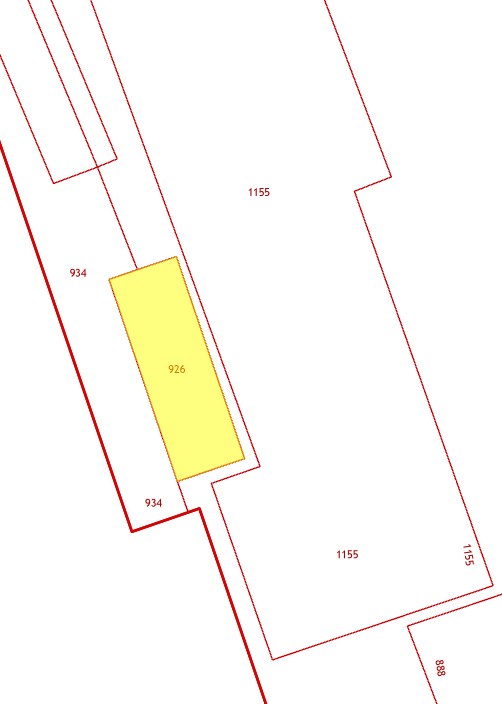 Извещение о проведении аукциона в электронной формена право заключения договора аренды земельного участка, государственная собственность на который не разграничена Проект договора аренды находящегосяв государственной собственности земельного участкапгт. Агириш                                                        №                                               «____»________  2023 г.Администрация городского поселения Агириш, в лице   главы городского  поселения Агириш Крицыной Галины Анатольевны, действующей на основании Устава, с одной стороны, и _____________________, именуемый в дальнейшем Арендатор, в лице ______________________________, действующего на основании __________, с другой стороны, совместно именуемые Стороны, заключили в соответствии с протоколом приема заявок на участие в открытом аукционе от  «___»__________2023 года, по извещению №, __________, настоящий договор аренды земельного участка под размещение производственной базы, (далее Договор) о нижеследующем:1. Предмет договора        1.1. Арендодатель передает, а Арендатор принимает в аренду земельный участок из земель населенных пунктов, площадью 28000 кв. метров, с кадастровым номером 86:09:0801002:2467, расположенный по адресу: Россия, Ханты-Мансийский автономный округ-Югра, Советский район, пгт. Агириш, промышленная зона, Заготовка  древесины (далее Участок), в границах, указанных в выписке из ЕГРН Участка.1.2. Наличие объектов капитального строительства: участок свободен от застройки, объекты капитального строительства (здания, строения, сооружения) отсутствуют.      1.3. Оценка начального размера арендной платы земельного участка произведена на основании п.14 ст.39.11, Земельного кодекса РФ, не менее  2% от кадастровой стоимости земельного участка. Начальный размер ежегодной арендной платы за земельный участок составляет 196336  руб. 0 коп.  (Сто девяносто шесть  тысяч  триста тридцать шесть  рублей  00 коп.). 1.4. Внесение изменений в заключенный по результатам аукциона договор аренды земельного участка, в части изменения вида разрешенного использования такого земельного участка не допускается.1.5. На момент подписания договора земельный участок не заложен, не арестован, не передан в аренду или постоянное (бессрочное) пользовании, не обременен иными правами третьих лиц.1.6. Кадастровая стоимость земельного участка составляет  9 816 800  руб. 00 коп. (Девять миллион восемьсот шестнадцать тысяч восемьсот рублей 00 копеек), согласно  приказа Департамента имущества  Ханты-Мансийского автономного округа - Югры от  21.11.2022г. № 31-НП «Об утверждении результатов определения кадастровой стоимости земельных участков на территории Ханты-Мансийского автономного округа - Югры и признании утратившими силу некоторых постановлений Правительства Ханты-Мансийского автономного округа – Югры».2. Срок аренды земельного участка2.1. Срок аренды Участка устанавливается на 5 лет с момента его заключения.3. Размер и условия внесения арендной платы3.1. Размер ежегодной арендной платы за использование Участка составляет _____   руб.___ коп. (сумма прописью  руб. 00 коп. ) и вносится Арендатором по графику: - за первый год аренды Участка (размер ежегодной арендной платы, сложившийся по результатам аукциона за вычетом внесенного задатка). Сумма задатка в размере ______руб._____коп. ( сумма прописью руб. 00 коп., перечисленная Арендатором на счет Арендодателя в соответствии с условиями участия в аукционе, засчитывается в счет ежегодной арендной платы за первый год аренды Участка, при этом за первый год аренды Участка принимается период: 1 (один) календарный год с момента заключения настоящего Договора;	- за второй и все последующие годы аренды Участка - ежеквартально равными частями от указанной в п.3.1 Договора суммы до 10-го числа месяца, следующего за истекшим кварталом, за исключением четвертого квартала, путем перечисления денежных средств на счет Арендодателя (Администратора), при этом:3.1.1. Квартал считается равным трем календарным месяцам, отсчет кварталов ведется с начала календарного года.3.1.2. Ежеквартальный платеж за квартал, в котором Участок был передан Арендатору, за исключением четвертого квартала, вносится до 10-го числа первого месяца следующего квартала.3.1.3. Арендная плата за четвертый квартал календарного года вносится Арендатором до 10-го числа последнего месяца этого календарного года.3.1.4. Арендная плата за квартал, в котором прекращается Договор, вносится не позднее дня прекращения Договора.   3.2. Платежные реквизиты для внесения арендной платы: УФК по Ханты-Мансийскому автономному округу-Югре (АГП Агириш л/с 04873030020) на расчетный счет  03100643000000018700 в РКЦ Ханты-Мансийский г. Ханты-Мансийск, ИНН/КПП 8622012077/861501001, БИК 0007162163, КБК  650 111 05013 13 0000 120,  ОКТМО  71824152. Назначение платежа: за аренду  земли по    договору № ххх (указывается номер договора). 3.3. Исполнением  обязательства  по  внесению   арендной   платы   является   поступление денежных средств на код бюджетной классификации (КБК), указанный в п.3.2 Договора. Датой оплаты считается день фактического поступления денежных средств на счет Арендодателя.      4. Права и обязанности сторон.4.1. Арендодатель имеет право:4.1.1. На беспрепятственный доступ на территорию Участка с целью его осмотра на предмет соблюдения условий настоящего Договора.4.1.2. На возмещение убытков, причиненных ухудшением качества Участка и экологической обстановки в результате хозяйственной деятельности Арендатора, а также по иным основаниям, предусмотренным действующим законодательством Российской Федерации.4.1.3. Требовать досрочного расторжения Договора при использовании Участка не по целевому назначению, а также при использовании способами, приводящими к его порче, при невнесении арендной платы более чем за два квартала подряд, независимо от ее последующего внесения и нарушения других условий настоящего Договора.4.1.4. Изъять Участок для государственных или муниципальных нужд в соответствии с правилами, установленными Земельным кодексом Российской Федерации.4.2. Арендодатель обязан:4.2.1. Выполнять в полном объеме все условия настоящего Договора. 4.2.2. Передать Арендатору Участок в состоянии, пригодном для использования по целевому назначению.4.2.3. Письменно, в течение одного месяца уведомить Арендатора об изменении реквизитов для перечисления арендной платы, указанных в пункте 3.3 настоящего Договора.	4.3. Арендатор имеет право:4.3.1. Использовать Участок на условиях, установленных настоящим Договором.4.3.2. С письменного согласия Арендодателя производить улучшение Участка.4.3.3. Возводить здания, строения, сооружения в соответствии с целевым назначением Участка и его разрешенным использованием с соблюдением требований градостроительных регламентов, строительных, экологических, санитарно-гигиенических, противопожарных и иных правил, нормативов.  4.3.4. Вносить платежи за аренду Участка досрочно.4.4. Арендатор обязан:	4.4.1. Выполнять в полном объеме все условия настоящего Договора.	4.4.2. Использовать Участок в соответствии с  принадлежностью к той или иной категории земель, с целевым назначением и разрешенным использованием способами, которые не должны наносить вред окружающей среде, в том числе земле как природному объекту.	4.4.3. Сохранять межевые, геодезические и другие специальные знаки, в случае если таковые установлены на Участке в соответствии с законодательством. Возвести забор по периметру земельного участка.            4.4.4. Соблюдать при использовании Участка требования градостроительных регламентов, строительных, экологических, санитарно-гигиенических, противопожарных и иных правил.	4.4.5. Обеспечить Арендодателю (его уполномоченным представителям) беспрепятственный доступ на Участок по их требованию и предоставить  им информацию в отношении Участка.	4.4.6. Не препятствовать соответствующим службам осуществлять геодезические, землеустроительные работы и другие исследования и изыскания, при согласовании с Арендодателем.	4.4.7. Выполнять в соответствии с требованиями соответствующих служб условия эксплуатации городских подземных и надземных коммуникаций, сооружений, дорог, проездов и т.п., расположенных на Участке и не препятствовать городским службам в их ремонте и обслуживанию. Периодически осуществлять скашивание травянистой растительности на арендованном земельном участке.	4.4.8. Направить Арендодателю в течение десяти календарных дней письменное уведомление в случае изменения своего наименования, расчетного счета или почтового адреса. При невыполнении данного условия все уведомления и другие документы, направленные по адресу, указанному в настоящем Договоре, считаются врученными Арендатору.		4.4.9. В случае отчуждения зданий, строений, сооружений, расположенных на Участке, или  доли  в  праве  на  них,  третьим лицам, представить Арендодателю сведения о государственной регистрации перехода права собственности и расторгнуть настоящий договор, заключив с Арендодателем соответствующее соглашение. 	4.4.10. Письменно сообщить Арендодателю не позднее, чем за 2 (два) месяца о предстоящем освобождении Участка как в связи с окончанием срока действия настоящего Договора, так и при досрочном его освобождении.	4.4.11. В случае необходимости вырубки находящихся на Участке зеленых насаждений получить до производства работ  разрешительный документ в установленном порядке.	4.4.12. Не допускать загрязнение, захламление, деградацию и ухудшение плодородия почв на землях соответствующих категорий.	4.4.13. В целях охраны земель Арендатор обязан проводить мероприятия по:   1) сохранению почв и их плодородия;   2) защите земель от водной и ветровой эрозии, селей, подтопления, заболачивания, вторичного засоления, иссушения, уплотнения, загрязнения радиоактивными и химическими веществами, захламления отходами производства и потребления, загрязнения, в том числе биогенного загрязнения других негативных (вредных) воздействий, в результате которых происходит деградация земель;   3) ликвидации последствий загрязнения, в том числе биогенного загрязнения, и захламления земель;   4.4.14. Возмещать Арендодателю убытки в полном объеме в связи с ухудшением качества земель, санитарного состояния территории и экологической обстановки, возникших в результате его хозяйственной деятельности.4.4.15. Осуществлять мероприятия по охране земель, лесов, водных объектов и других природных ресурсов, в том числе меры пожарной безопасности.           4.4.16. Своевременно приступать к использованию земельного участка в случаях, если сроки освоения земельного Участка предусмотрены договором.           4.4.17  Арендатор земельного участка не имеет преимущественного права на заключение на новый срок договора аренды земельного участка без проведения торгов.5. Ответственность сторон. 5.1. За нарушение сроков внесения арендной платы по настоящему Договору начисляются пени в размере 1/300 ставки рефинансирования Центрального банка Российской Федерации от размера невнесенной арендной платы за каждый день просрочки. Пени перечисляются Арендатором на платежные реквизиты, указанные п.3.2 настоящего Договора.	5.2. Уплата пени не освобождает Арендатора от устранения допущенных нарушений по настоящему Договору.	5.3. Стороны освобождаются от ответственности за частичное или полное неисполнение обязательств по настоящему Договору, если это неисполнение явилось следствием обстоятельств непреодолимой силы, возникших после заключения Договора в результате событий чрезвычайного характера, которые стороны не могли ни предвидеть, ни предотвратить.	5.4. В остальных случаях за неисполнение или ненадлежащее исполнение своих обязанностей по настоящему Договору Стороны несут ответственность, предусмотренную действующим на территории Российской Федерации законодательством.6. Порядок изменения и расторжения договора.6.1. Все изменения и (или) дополнения к настоящему Договору производятся по соглашению Сторон путем заключения Дополнительного соглашения. После подписания Дополнительного соглашения, Арендатор в двухмесячный срок и за свой счет обеспечивает его государственную регистрацию в Управлении Федеральной службы государственной регистрации, кадастра и картографии по Ханты–Мансийскому автономному округу–Югре и представляет один экземпляр зарегистрированного Дополнительного соглашения Арендодателю.	6.2. Настоящий Договор может быть расторгнут по соглашению Сторон, требованию Арендодателя, по решению суда, на основании и в порядке, установленном гражданским законодательством Российской Федерации, а также в  случаях, когда Арендатор:6.2.1. Использует Участок под цели, не предусмотренные п. 1.1  Договора либо при использовании способами, приводящими к их порче.6.2.2. Не использует Участок в соответствии с целью, указанной п. 1.1 Договора, в течение трех лет, за исключением времени, в течение которого Участок не мог быть использован по назначению из-за стихийных бедствий или иных обстоятельств, исключающих такое использование.6.2.3. Не вносит арендную плату по истечении установленного Договором срока платежа более двух раз подряд.6.2.4. Использует Участок с существенным или неоднократным нарушением установленных настоящим Договором условий  пользования.6.3. При  прекращении  (расторжении)  Договора  Арендатор  обязан вернуть Арендодателю Участок в надлежащем состоянии по акту приема-передачи.7.Особые условия договора.7.1. Стороны договорились о том, что акт приема – передачи имущества не составляется и Участок считается переданным с момента подписания настоящего Договора.            7.2. Арендатор обязуется вносить платежи, установленные пунктом 3.1. настоящего Договора, до его государственной регистрации и с момента его подписания.	7.3. Споры, связанные с исполнением, изменением, расторжением настоящего Договора разрешаются в судебном порядке.	7.4. Эксплуатация Участка без заключения Договора, согласно действующему законодательству считается самовольным занятием. За самовольное занятие Участка виновные лица привлекаются к административной ответственности в установленном законом порядке.	7.5. Во всем ином, не урегулированном в настоящем Договоре, стороны будут руководствоваться положениями действующего на территории Российской Федерации законодательства.	7.6. Настоящий Договор составлен в двух экземплярах, имеющих одинаковую юридическую силу.8. Юридические адреса и платежные реквизиты сторон	Арендодатель:  Администрация городского поселения АгиришЮридический адрес: 628245, Тюменская область, Ханты-Мансийский автономный округ, п. Агириш, ул. Винницкая, д.16, ИНН/КПП 8622012077/861501001 УФК по Ханты-Мансийскому автономному округу-Югре (Администрация городского поселения Агириш л/с 04873030020) Банк: РКЦ  Ханты-Мансийский г. Ханты-Мансийск БИК 0007162163,р/сч. 03100643000000018700,  телефон 8(34675) 41233,  E-mail: agirish@sovrnhmao.ru	Арендатор: ____________________________________________________                                     (наименование организации или Ф.И.О. гражданина, адрес, другие реквизиты) 9. Подписи Сторон:Арендодатель: 		  ___________________                                                      Г.А. Крицына                                                                     подпись		  		                       Ф.И. О.               Арендатор:       	      	   _______________________                                           _____________                                                                  подпись                                                                       Ф.И.О.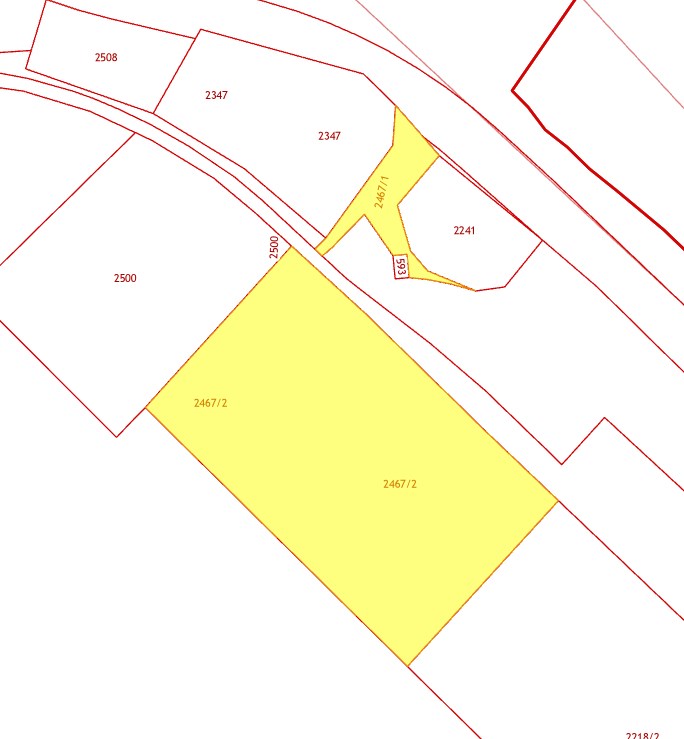 Городское поселение АгиришАДМИНИСТРАЦИЯПОСТАНОВЛЕНИЕ«01»  августа 2023г. 									№  223О пунктах временного размещения населения городского поселения Агириш, пострадавшего в чрезвычайных ситуациях природного и техногенного характераВ соответствии со статьей 11 Федерального закона от 21.12.1994 N 68-ФЗ "О защите населения и территорий от чрезвычайных ситуаций природного и техногенного характера", пунктами 8, 28 части 1 статьи 16, статьей 43 Федерального закона от 06.10.2003 N 131-ФЗ "Об общих принципах организации местного самоуправления в Российской Федерации", Уставом городского поселения Агириш, в целях создания минимально необходимых условий для сохранения жизни и здоровья людей в наиболее сложный в организационном отношении период после возникновения чрезвычайной ситуации:1. Создать пункты временного размещения населения городского поселения Агириш, пострадавшего в чрезвычайных ситуациях природного и техногенного характера, на базе муниципальных учреждений городского поселения Агириш согласно приложению 1 к настоящему постановлению.2. Утвердить Положение о пункте временного размещения населения городского поселения Агириш, пострадавшего в чрезвычайных ситуациях природного и техногенного характера, согласно приложению 2 к настоящему постановлению.3. Руководителям муниципальных учреждений городского поселения Агириш, на базе которых создаются пункты временного размещения населения городского поселения Агириш, пострадавшего в чрезвычайных ситуациях природного и техногенного характера:3.1. Обеспечить подготовку организационно-распорядительной документации пункта временного размещения населения городского поселения Агириш, пострадавшего в чрезвычайных ситуациях природного и техногенного характера.3.2. Организовать обучение администрации пункта временного размещения населения городского поселения Агириш, работе по приему и размещению эвакуируемого населения пострадавшего в чрезвычайных ситуациях природного и техногенного характера.Признать утратившим силу постановление администрации городского поселения Агириш от 10.07.2013 № 148 «О создании пункта временного размещения эвакуируемого населения  городского поселения Агириш при чрезвычайных ситуациях природного и техногенного характера».Настоящее постановление вступает в силу после официального опубликования (обнародования) в информационном бюллетене " Вестник " и размещению на официальном сайте органов местного самоуправления городского поселения Агириш в сети Интернет.Контроль за выполнением настоящего постановления возложить на заместителя главы городского поселения Агириш М.А. Апатова.     И.о. Главы городского поселения Агириш                                                       Т.В.БялекПриложение к постановлению администрации городского поселения Агириш от 01.08.2023 № 223ПЕРЕЧЕНЬ 
пунктов временного размещения населения городского поселения Агириш, пострадавшего в чрезвычайных ситуациях природного и техногенного характера, созданных на базе муниципальных учреждений городского поселения АгиришПриложение 2 к постановлению Администрации городского поселения Агиришот "01" августа 2023 N 223ПОЛОЖЕНИЕ о пункте временного размещения населения городского поселения Агириш, пострадавшего в чрезвычайных ситуациях природного и техногенного характера 1. Основные положения 1.1. Настоящее Положение о пункте временного размещения населения городского поселения Агириш, пострадавшего в чрезвычайных ситуациях природного и техногенного характера (далее-Положение), разработано в целях реализации Федеральных законов от 21.12.1994 N 68-ФЗ "О защите населения и территорий от чрезвычайных ситуаций природного и техногенного характера", от 06.10.2003 N 131-ФЗ "Об общих принципах организации местного самоуправления в Российской Федерации", и постановления Правительства Российской Федерации от 30.12.2003 N 794 "О единой государственной системе предупреждения и ликвидации чрезвычайных ситуаций".1.2. Настоящее Положение определяет порядок создания, организации и функционирования на территории городского поселения Агириш пунктов временного размещения населения городского поселения Агириш, пострадавшего в чрезвычайных ситуациях природного и техногенного характера (далее-пункты временного размещения), их цели, задачи, состав сил, средств и поддержание в состоянии постоянной готовности. 2. Цели, задачи и порядок создания пунктов временного размещения 2.1. Главной целью создания пунктов временного размещения является обеспечение минимально необходимых условий для сохранения жизни и здоровья людей в наиболее сложный в организационном отношении период при угрозе или возникновении чрезвычайной ситуации на территории городского поселения Агириш.2.2. Основные задачи пунктов временного размещения:- прием, регистрация и временное размещение эвакуируемого населения;- информирование эвакуируемого населения об изменениях в сложившейся обстановке;- представление донесений в комиссию по предупреждению и ликвидации чрезвычайных ситуаций и обеспечению пожарной безопасности муниципального образования городского поселения Агириш (далее-КЧС и ОПБ) о количестве принятого эвакуируемого населения;- обеспечение и поддержание общественного порядка на пункте временного размещения;- подготовка эвакуируемого населения к отправке на пункты длительного проживания (по решению КЧС и ОПБ).2.3. Пункты временного размещения создаются заблаговременно на базе муниципальных учреждений городского поселения Агириш (далее-учреждения).2.4. Начальником пункта временного размещения назначается руководитель учреждения, на базе которого он создается.2.5. Основными документами пункта временного размещения является настоящее Положение и объектовое Положение о пункте временного размещения населения, пострадавшего в чрезвычайных ситуациях, учреждения, на базе которого создан пункт временного размещения.2.6. Объектовое Положение о пункте временного размещения разрабатывается на основании постановления Администрации городского поселения Агириш "О пунктах временного размещения населения городского поселения Агириш, пострадавшего в чрезвычайных ситуациях природного и техногенного характера" и утверждается руководителем учреждения.2.7. На каждый пункт временного размещения руководителем учреждения разрабатывается организационная и распорядительная документация:- приказ руководителя учреждения о назначении администрации пункта временного размещения;- штатно-должностной список администрации пункта временного размещения населения, пострадавшего в чрезвычайных ситуациях приложение 1 к настоящему Положению;- функциональные обязанности должностных лиц пункта временного размещения населения, пострадавшего в чрезвычайных ситуациях приложение 2 к настоящему Положению;- календарный план работы администрации пункта временного размещения;- схема связи и оповещения администрации пункта временного размещения;- журнал учета прибывшего на пункт временного размещения и убывшего населения;- журнал принятых и отданных распоряжений, донесений, докладов;- инструкция внутреннего распорядка пункта временного размещения и правила поведения граждан, находящихся в нем;- схема расположения элементов пункта временного размещения;- указатели расположения элементов пункта временного размещения. 3. Организация работы пунктов временного размещения 3.1. Решение на развертывание пункта временного размещения и прием пострадавшего в чрезвычайной ситуации населения городского поселения Агириш принимает КЧС и ОПБ.3.2. В экстренных случаях, не терпящих отлагательства, при угрозе жизни и здоровью людей, решение на развертывание пункта временного размещения и прием пострадавшего в чрезвычайной ситуации населения городского поселения Агириш принимается Главой городского поселения Агириш - председателем КЧС и ОПБ или лицом, его замещающим.3.3. В решении на развертывание пункта временного размещения должны быть указаны:- учреждения, на базе которых разворачиваются пункты временного размещения;- должностные лица и органы, ответственные за осуществление конкретных мероприятий по развертыванию пунктов временного размещения, обеспечению их функционирования и первоочередному жизнеобеспечению находящегося в них населения;- порядок контроля за организацией функционирования пунктов временного размещения;- время и дата готовности пунктов временного размещения к приему, регистрации и размещению пострадавшего в чрезвычайных ситуациях населения.3.4. Прекращение функционирования пунктов временного размещения осуществляется по решению КЧС и ОПБ.Приложение 1к Положению о пункте временного размещениянаселения городского поселения Агириш, пострадавшего в чрезвычайных ситуациях природного и техногенного характера ШТАТНО-ДОЛЖНОСТНОЙ СПИСОК АДМИНИСТРАЦИИ ПУНКТА ВРЕМЕННОГО РАЗМЕЩЕНИЯ НАСЕЛЕНИЯ, ПОСТРАДАВШЕГО В ЧРЕЗВЫЧАЙНЫХ СИТУАЦИЯХ (ПРИМЕРНЫЙ)Приложение 2к Положению о пункте временного размещениянаселения городского поселения Агириш, пострадавшего в чрезвычайных ситуациях природного и техногенного характераФУНКЦИОНАЛЬНЫЕ ОБЯЗАННОСТИ ДОЛЖНОСТНЫХ ЛИЦ ПУНКТА ВРЕМЕННОГО РАЗМЕЩЕНИЯ НАСЕЛЕНИЯ, ПОСТРАДАВШЕГО В ЧРЕЗВЫЧАЙНЫХ СИТУАЦИЯХ 1. Начальник пункта временного размещения1.1. Начальник пункта временного размещения подчиняется председателю КЧС и ОПБ и несет персональную ответственность за подготовку администрации пункта временного размещения, организацию работы пункта временного размещения и жизнеобеспечение населения, находящегося на пункте временного размещения.1.2. Обязанности начальника пункта временного размещения:а) при повседневной деятельности:- совместно со специалистом, специально уполномоченным на решение задач в области гражданской обороны и чрезвычайных ситуаций на объекте, разрабатывает и корректирует организационно-распорядительную документацию пункта временного размещения;- заблаговременно готовит помещения, оборудование, имущество и средства связи для работы пункта временного размещения;- организует обучение и подготовку администрации пункта временного размещения;- обеспечивает участие администрации пункта временного размещения в учениях, тренировках и показательных занятиях по практическому развертыванию пункта временного размещения;б) при возникновении чрезвычайных ситуаций:- организует оповещение и сбор администрации пункта временного размещения;- своевременно развертывает пункт временного размещения и готовит помещения к приему и размещению прибывающего населения;- устанавливает и поддерживает непрерывное взаимодействие с КЧС и ОПБ, отделом по делам ГО и ЧС Администрации городского поселения Агириш и службами городского поселения Агириш, выделяющими дополнительные силы в состав пункта временного размещения и обеспечивающими функционирование пункта временного размещения;- организует прием, регистрацию, временное размещение населения и всестороннее его обеспечение;- информирует администрацию пункта временного размещения и прибывшее на пункт временного размещения население об обстановке и в случае резкого ее изменения организует их защиту. 2. Заместитель начальника пункта временного размещения2.1. Заместитель начальника пункта временного размещения подчиняется начальнику пункта временного размещения.2.2. Обязанности заместителя начальника пункта временного размещения:а) при повседневной деятельности:- участвует в разработке необходимой документации;- разрабатывает и своевременно корректирует схему оповещения и связи администрации пункта временного размещения;- принимает активное участие в подготовке помещений к работе;- в отсутствие начальника пункта временного размещения исполняет его обязанности;б) при возникновении чрезвычайных ситуаций:- участвует в оповещении и сборе администрации пункта временного размещения;- организует подготовку к приему населения пункт временного размещения;- принимает участие в приеме и размещении населения, а также в организации всестороннего его обеспечения;- контролирует работу группы встречи, приема, регистрации и размещения населения. 3. Сотрудники группы встречи, приема, регистрации и размещения населения3.1. Подчиняются начальнику и заместителю начальника пункта временного размещения. Отвечают за прием и размещение прибывающего населения.3.2. Обязанности сотрудников группы встречи, приема, регистрации и размещения населения:а) при повседневной деятельности:- принимают участие в разработке необходимой документации;- разрабатывают, изучают размещение и назначение комнат и помещений пункта временного размещения, их площадь и возможности для размещения населения, а также развертывания вспомогательных служб обеспечения;б) при возникновении чрезвычайных ситуаций:- своевременно прибывают на пункт временного размещения;- принимают участие в развертывании и подготовке к работе пункта временного размещения;- принимают и ведут учет прибывающего населения, размещают его в помещениях пункта, оказывают ему необходимую помощь;- информируют население об изменении обстановки в районе чрезвычайной ситуации. 4. Дежурные стола справок4.1. Подчиняются начальнику пункта временного размещения и его заместителю.4.2. Обязанности дежурных стола справок:а) при повседневной деятельности должны:- знать план размещения пункта временного размещения;- изучать всю документацию и порядок работы пункта временного размещения;- иметь все необходимые адресно-справочные данные;б) при возникновении чрезвычайных ситуаций:- своевременно прибывают на пункта временного размещения и готовят свое рабочее место;- принимают участие в приеме и размещении населения, знакомят с правилами внутреннего распорядка пункта временного размещения и правилами поведения;- информируют население об изменении обстановки в районе чрезвычайной ситуации. 5. Воспитатели (дежурные) по комнате матери и ребенка5.1. Подчиняются начальнику пункта временного размещения и его заместителю.5.2. Обязанности воспитателей (дежурных) по комнате матери и ребенка:а) при повседневной деятельности должны:- изучать всю необходимую документацию и порядок работы пункта временного размещения;- обеспечивать (совместно с заместителем начальника пункта временного размещения) комнату матери и ребенка необходимым инвентарем и имуществом;- знать основные приемы и правила ухода за детьми, уметь оказать первую медицинскую помощь;б) при возникновении чрезвычайных ситуаций:- своевременно прибывают на пункт временного размещения;- полностью развертывают и готовят к работе комнату матери и ребенка;- оказывают необходимую помощь населению, прибывающему с детьми.6. Сотрудники группы охраны общественного порядка6.1. По вопросам охраны размещаемого пострадавшего от чрезвычайных ситуаций населения и обеспечения общественного порядка в пункте временного размещения подчиняются руководству ОМВД России по Советскому району.6.2. Обязанности сотрудников группы охраны общественного порядка:а) при повседневной деятельности:- принимают участие в разработке необходимой документации;- изучают и должны знать должны знать план размещения пункта временного размещения, всего здания и прилегающей территории;б) при возникновении чрезвычайных ситуаций:- своевременно прибывают на пункт временного размещения;- участвуют в развертывании и подготовке к работе пункта;- знакомят население с правилами внутреннего распорядка пункта временного размещения и правилами поведения;- обеспечивают охрану и соблюдение общественного порядка на пункте временного размещения.7. Сотрудники медицинского пункта7.1. Фельдшер (врач) медицинского пункта подчиняется руководителю - Главному врачу автономного учреждения Ханты-Мансийского автономного округа - Югры "Советская районная больница".7.2. Обязанности сотрудников медицинского пункта:а) при повседневной деятельности должны:- изучать документацию и порядок работы пункта временного размещения;- составлять и периодически уточнять расчет на требуемый инвентарь, оборудование и медикаменты для развертывания медицинского пункта;- знать порядок связи с медицинскими учреждениями города;б) при возникновении чрезвычайных ситуаций:- своевременно прибывают на пункт временного размещения;- развертывают и готовят к работе медицинский пункт;- проводят профилактическую работу среди населения, выявляют больных, раненых и оказывают им медицинскую помощь, своевременно изолируют инфекционных больных;- оказывают помощь в работе комнаты матери и ребенка;- организуют контроль за санитарно-гигиеническим состоянием пункта временного размещения.«Вестник городского поселения Агириш»                              Бюллетень является официальным источником опубликования нормативныхГлавный редактор: Ударцева Е.И.                                             правовых  актов органов местного самоуправления г.п. Агириш Учредитель: Администрация городского поселения Агириш                    (Тюменская обл., Советский р-он, г.п. Агириш, ул.Винницкая, 16)                                                                                Телефон: 8(34675) 41-0-09   факс: 8(34675) 41-2-33     Организатор аукционаАдминистрация городского поселения Агириш Управление муниципальной собственностиКонтактное лицо: Короткова Светлана Владимировна, Тел: 8 34675 (41512), e-mail: agirish@sovrnhmao.ruОснования        дляпроведения аукциона Постановление от 01.08.2023 №222 «О проведении аукциона  в электронной форме на право заключения договоров аренды земельных участков»Сайты, на которых  размещено извещение о проведении аукциона-официальный сайт Российской Федерации в информационно-телекоммуникационной сети Интернет для размещении информации о проведении торгов (ГИС Торги) www.torgi.gov.ru-официальный сайт Администрации городского поселения Агириш в сети Интернет agirish@sovrnhmao.ru -электронная площадка АО «Сбербанк – АСТ», размещенная на сайте: http://utp.sberbank-ast.ru в сети ИнтернетПорядок проведения аукционаСогласно аукционной документации, являющейся неотъемлемой частью настоящего извещения.Место, дата и время проведения аукциона Указанное в настоящем извещении время  - серверное время электронной площадки (МОСКОВСКОЕ UTC +2).Аукцион в электронной форме  (открытый по составу участников и по форме подачи предложений) состоится: 05.09.2023 в 10-00 ч.Место проведения аукциона: электронная площадка АО «Сбербанк – АСТ», размещенная на сайте: http://utp.sberbank-ast.ru в сети Интернет (торговая секция «Приватизация, аренда и продажа прав»).Предмет аукциона Право на заключение договора аренды земельного участка.Сведения  о   местополо-жении  и  площади   зе-мельного  участкаЗемельный участок с кадастровым номером 86:09:0801001:926, площадью 1200 м2, расположенного по адресу: Российская Федерация, Ханты-Мансийский автономный округ – Югра, Советский район, пгт. Агириш, в районе железной дорогиРазрешенное   использо-вание    земельного участка Заготовка древесиныПринадлежность земель-ного участка к опреде-ленной категории земельЗемли населенных пунктовПрава на земельный участокОтсутствуют; земельный участок, государственная собственность на который не разграничена.Наличие обременений и ограничений земельного участка Земельный участок расположен в границах коммунально- производственной зоны.Максимально и (или)  минимально допустимые параметры разрешенно-го строительства объек-та   капитального  строи-тельстваПараметры застройки: строительство осуществлять в соответствии с действующими Правилами землепользования и застройки городского поселения Агириш (утверждены постановлением администрации пгт. Агириш от 22.10.2022 № 300/НПА Информация  о возмож-ности подключения (технологического присоединения)   объекта капитального строи-тельства   к   сетям инженерно-технического обеспечения   (за исключением  сетей электроснабжения)Строительство объекта осуществлять с соблюдением охранных зон существующих сетей инженерно-технического обеспечения, Начальная        цена предмета       аукциона  (размер    ежегодной арендной     платы) 15462,00 руб. Размер     задатка                  (20%  от начальной цены предмета   аукциона)3092,40 руб.«Шаг        аукциона»                   (3%    начальной    цены предмета    аукциона)464,00 руб.Адрес места приема и порядок подачи заявок на участие в аукционе.Подача заявки на участие в аукционе в электронной форме осуществляется только посредствам интерфейса универсальной торговой платформы АО «Сбербанк – АСТ» торговой секции «Приватизация, аренда и продажа прав» из личного кабинета претендента.Порядок и условия подачи, приема  заявок на участие в аукционе в электронной форме, а также перечень документов которые должны быть приложены в заявке, изложены в аукционной документации, являющейся неотъемлемой частью настоящего извещения.Указанное в настоящем извещении время  - серверное время электронной площадки (МОСКОВСКОЕ UTC +2).Дата и время начала приема заявок на участие в аукционе: 02.08.2023  в 10-00 ч.Дата окончания приема заявок на участие в аукционе: 01.09.2023  в 13-00 ч.Дата рассмотрения заявок на участие в аукционе (определения участников аукциона) – 04.09.2023.Срок    и    порядок внесения   задатка, реквизиты   счета   для перечисления   задаткаПорядок внесения и возврата задатка на участие в аукционе в электронной форме изложены в аукционной документации, являющейся неотъемлемой частью настоящего извещения.Перечисление задатка для участия в аукционе и возврат задатка осуществляются с учетом особенностей, установленных регламентом торговой площадки на реквизиты Оператора и блокируется им.Претендент осуществляет перечисление денежных средств в сумме задатка на реквизиты оператора электронной площадки:Получатель платежа: АО «Сбербанк-АСТ» Банковские реквизиты: ПАО «Сбербанк России» г. МоскваБИК 044525225 Номер  счета банка получателя средств: 40702810300020038047 Номер счета получателя: 30101810400000000225ИНН 7707308480   КПП 770401001Назначение платежа: «Перечисление денежных средств в качестве задатка, ИНН плательщика. НДС не облагается».Задаток на участие в аукционе в электронной форме должен быть внесен Заявителем на реквизиты Оператора не позднее даты  и времени окончания приема заявок на участие в аукционе.Срок   аренды земельного   участка  5 лет Дополнительные сведенияГраницы земельного участка внесены в Единый государственный реестр недвижимости. Вынос границ земельного участка на местности осуществляется арендатором за свой счет и своими силами (организатором аукциона выдается выписка о земельном участке из ЕГРН).Арендная плата, произведенная (внесенная) в течение года с даты заключения договора, арендатору не возвращается независимо от даты расторжения договора аренды земельного участка.Организатор аукционаАдминистрация городского поселения Агириш Управление муниципальной собственностиКонтактное лицо: Короткова Светлана Владимировна, Тел: 8 34675 (41512), e-mail: agirish@sovrnhmao.ruОснования        дляпроведения аукциона Постановление от 01.08.2023 №222 «О проведении аукциона  в электронной форме на право заключения договоров аренды земельных участков»Сайты, на которых  размещено извещение о проведении аукциона-официальный сайт Российской Федерации в информационно-телекоммуникационной сети Интернет для размещении информации о проведении торгов (ГИС Торги) www.torgi.gov.ru-официальный сайт Администрации городского поселения Агириш в сети Интернет agirish@sovrnhmao.ru -электронная площадка АО «Сбербанк – АСТ», размещенная на сайте: http://utp.sberbank-ast.ru в сети ИнтернетПорядок проведения аукционаСогласно аукционной документации, являющейся неотъемлемой частью настоящего извещения.Место, дата и время проведения аукциона Указанное в настоящем извещении время  - серверное время электронной площадки (МОСКОВСКОЕ UTC +2).Аукцион в электронной форме  (открытый по составу участников и по форме подачи предложений) состоится: 05.09.2023 в 10-00 ч.Место проведения аукциона: электронная площадка АО «Сбербанк – АСТ», размещенная на сайте: http://utp.sberbank-ast.ru в сети Интернет (торговая секция «Приватизация, аренда и продажа прав»).Предмет аукциона Право на заключение договора аренды земельного участка.Сведения  о   местополо-жении  и  площади   зе-мельного  участкаЗемельный участок с кадастровым номером 86:09:0801002:2467, площадью 28000 м2, расположенного по адресу: 628245 Российская Федерация, Ханты-Мансийский автономный округ – Югра, Советский район, пгт. Агириш, промышленная зонаРазрешенное   использо-вание    земельного участка Заготовка древесиныПринадлежность земель-ного участка к опреде-ленной категории земельЗемли населенных пунктовПрава на земельный участокОтсутствуют; земельный участок, государственная собственность на который не разграничена.Наличие обременений и ограничений земельного участка Земельный участок расположен в границах коммунально- производственной зоны.Максимально и (или)  минимально допустимые параметры разрешенно-го строительства объек-та   капитального  строи-тельстваПараметры застройки: строительство осуществлять в соответствии с действующими Правилами землепользования и застройки городского поселения Агириш (утверждены постановлением администрации пгт. Агириш от 22.10.2022 № 300/НПА Информация  о возмож-ности подключения (технологического присоединения)   объекта капитального строи-тельства   к   сетям инженерно-технического обеспечения   (за исключением  сетей электроснабжения)Строительство объекта осуществлять с соблюдением охранных зон существующих сетей инженерно-технического обеспечения, Начальная        цена предмета       аукциона  (размер    ежегодной арендной     платы) 196336,00 руб. Размер     задатка                  (20%  от начальной цены предмета   аукциона)39267,20 руб.«Шаг        аукциона»                   (3%    начальной    цены предмета    аукциона)1178,02 руб.Адрес места приема и порядок подачи заявок на участие в аукционе.Подача заявки на участие в аукционе в электронной форме осуществляется только посредствам интерфейса универсальной торговой платформы АО «Сбербанк – АСТ» торговой секции «Приватизация, аренда и продажа прав» из личного кабинета претендента.Порядок и условия подачи, приема  заявок на участие в аукционе в электронной форме, а также перечень документов которые должны быть приложены в заявке, изложены в аукционной документации, являющейся неотъемлемой частью настоящего извещения.Указанное в настоящем извещении время  - серверное время электронной площадки (МОСКОВСКОЕ UTC +2).Дата и время начала приема заявок на участие в аукционе: 02.08.2023  в 10-00 ч.Дата окончания приема заявок на участие в аукционе: 01.09.2023  в 13-00 ч.Дата рассмотрения заявок на участие в аукционе (определения участников аукциона) – 04.09.2023.Срок    и    порядок внесения   задатка, реквизиты   счета   для перечисления   задаткаПорядок внесения и возврата задатка на участие в аукционе в электронной форме изложены в аукционной документации, являющейся неотъемлемой частью настоящего извещения.Перечисление задатка для участия в аукционе и возврат задатка осуществляются с учетом особенностей, установленных регламентом торговой площадки на реквизиты Оператора и блокируется им.Претендент осуществляет перечисление денежных средств в сумме задатка на реквизиты оператора электронной площадки:Получатель платежа: АО «Сбербанк-АСТ» Банковские реквизиты: ПАО «Сбербанк России» г. МоскваБИК 044525225 Номер  счета банка получателя средств: 40702810300020038047 Номер счета получателя: 30101810400000000225ИНН 7707308480   КПП 770401001Назначение платежа: «Перечисление денежных средств в качестве задатка, ИНН плательщика. НДС не облагается».Задаток на участие в аукционе в электронной форме должен быть внесен Заявителем на реквизиты Оператора не позднее даты  и времени окончания приема заявок на участие в аукционе.Срок   аренды земельного   участка  5 лет Дополнительные сведенияГраницы земельного участка внесены в Единый государственный реестр недвижимости. Вынос границ земельного участка на местности осуществляется арендатором за свой счет и своими силами (организатором аукциона выдается выписка о земельном участке из ЕГРН).Арендная плата, произведенная (внесенная) в течение года с даты заключения договора, арендатору не возвращается независимо от даты расторжения договора аренды земельного участка.N п/п Наименование учреждения, развертывающего пункт временного размещения населения Место расположения пункта временного размещения населения Возможности по приему и временному размещению эвакуируемого населения Руководитель учреждения, развертывающего пункт временного размещения населения 1. Муниципальное бюджетное учреждение культурно-спортивный комплекс «Современник» г.п. Агириш 628245, ХМАО-Югра, Советский район, 
г.п. Агириш, 
ул. Дзержинского, 16 б, тел. 8 (34675) 4128015 человек Мокрушина Галина Геннадьевна N Должность в составе администрации пункта временного размещения (далее-ПВР) Фамилия имя отчество Должность по месту основной работы Телефон рабочий, домашний, сотовый Домашний адрес 1 Начальник ПВР 2 Заместитель начальника ПВР Группа встречи, приема, регистрации и размещения Группа встречи, приема, регистрации и размещения Группа встречи, приема, регистрации и размещения Группа встречи, приема, регистрации и размещения Группа встречи, приема, регистрации и размещения Группа встречи, приема, регистрации и размещения 3 Начальник группы 4 Заместитель 5 Учетчик (1 человек) Подразделения обеспечения Подразделения обеспечения Подразделения обеспечения Подразделения обеспечения Подразделения обеспечения Подразделения обеспечения а) Стол справок а) Стол справок а) Стол справок а) Стол справок а) Стол справок а) Стол справок 6 Дежурный (1 человек) б) Группа охраны общественного порядка б) Группа охраны общественного порядка б) Группа охраны общественного порядка б) Группа охраны общественного порядка б) Группа охраны общественного порядка б) Группа охраны общественного порядка 7 Начальник группы (сотрудник полиции) 8 Охранник (1 человек) в) Медицинский пункт в) Медицинский пункт в) Медицинский пункт в) Медицинский пункт в) Медицинский пункт в) Медицинский пункт 9 Врач 10 Медсестра (1 человек) г) Комната матери и ребенка г) Комната матери и ребенка г) Комната матери и ребенка г) Комната матери и ребенка г) Комната матери и ребенка г) Комната матери и ребенка 11 Заведующий д) Группа связи д) Группа связи д) Группа связи д) Группа связи д) Группа связи д) Группа связи 12 Начальник группы13 дежурный е) Пункт социально-психологической помощи е) Пункт социально-психологической помощи е) Пункт социально-психологической помощи е) Пункт социально-психологической помощи е) Пункт социально-психологической помощи е) Пункт социально-психологической помощи 14 Заведующийж) Группа первоочередного жизнеобеспечения населения (ЖОН)ж) Группа первоочередного жизнеобеспечения населения (ЖОН)ж) Группа первоочередного жизнеобеспечения населения (ЖОН)ж) Группа первоочередного жизнеобеспечения населения (ЖОН)ж) Группа первоочередного жизнеобеспечения населения (ЖОН)ж) Группа первоочередного жизнеобеспечения населения (ЖОН)12 Начальник группы13 дежурный 